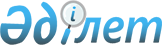 "2013 жылы ақылы қоғамдық жұмыстарды ұйымдастыру туралы" Астана қаласы әкімдігінің 2012 жылғы 13 желтоқсандағы № 158-1828 қаулысына өзгеріс және толықтырулар енгізу туралы
					
			Күшін жойған
			
			
		
					Астана қаласы әкімдігінің 2013 жылғы 29 шілдедегі № 158-1245 қаулысы. Астана қаласының Әділет департаментінде 2013 жылғы 05 тамызда нормативтік құқықтық кесімдерді Мемлекеттік тіркеудің тізіліміне № 785 болып енгізілді. Күші жойылды - Астана қаласы әкімдігінің 2013 жылғы 11 желтоқсандағы № 158-2106 қаулысымен      Ескерту. Күші жойылды - Астана қаласы әкімдігінің 11.12.2013 № 158-2106 (алғашқы ресми жарияланған күннен он күнтізбелік күн өткеннен кейін қолданысқа енгізіледі) қаулысымен.

      «Халықты жұмыспен қамту туралы» Қазақстан Республикасының 2001 жылғы 23 қаңтардағы Заңы 7-бабының 5) тармақшасына, 20-бабының 1-тармағына, «Халықты жұмыспен қамту туралы» Қазақстан Республикасының 2001 жылғы 23 қаңтардағы Заңын iске асыру жөнiндегi шаралар туралы» Қазақстан Республикасы Үкiметiнiң 2001 жылғы 19 маусымдағы № 836 қаулысына, халықты жұмыспен қамтамасыз етуге мемлекеттік кепілдік беру жүйесін кеңейту мақсатында Астана қаласының әкімдігі ҚАУЛЫ ЕТЕДІ:



      1. «2013 жылы ақылы қоғамдық жұмыстарды ұйымдастыру туралы» Астана қаласы әкімдігінің 2012 жылғы 13 желтоқсандағы № 158-1828 қаулысына (Нормативтік-құқықтық актілерді мемлекеттік тіркеу тізілімінде № 759 болып тіркелген, 2013 жылғы 5 қаңтардағы № 2 «Астана ақшамы», 2013 жылғы 5 қаңтардағы № 2 «Вечерняя Астана» газеттерінде жарияланған) мынадай өзгеріс және толықтырулар енгізілсін:



      жоғарыда көрсетілген қаулыға қосымшада:

      2013 жылы жұмыссыздар мен оқитын жастар үшiн ақылы қоғамдық жұмыстар ұйымдастырылатын кәсiпорындар мен ұйымдардың тiзбесi:

      «                                                                »;



      деген жол төмендегі редакцияда жазылсын:

      «                                                               »;



      төмендегі мазмұндағы реттік нөмірлері 180-186-жолдармен толықтырылсын:

      «                                                               ».



      2. «Астана қаласының Жұмыспен қамту және әлеуметтік бағдарламалар басқармасы» мемлекеттік мекемесінің басшысы осы қаулыны әділет органдарында мемлекеттік тіркеуді қамтамасыз етсін.



      3. Осы қаулының орындалуын бақылау Астана қаласы әкімінің орынбасары А.Ғ. Балаеваға жүктелсін.



      4. Осы қаулы әділет органдарында мемлекеттік тіркелген күннен бастап күшіне енеді және алғашқы ресми жарияланғаннан кейiн күнтiзбелiк он күн өткен соң қолданысқа енгiзiледi.      Әкім                                       И. Тасмағамбетов
					© 2012. Қазақстан Республикасы Әділет министрлігінің «Қазақстан Республикасының Заңнама және құқықтық ақпарат институты» ШЖҚ РМК
				176.«Экономика және қаржы колледжі» жеке білім беру мекемесіӘртүрлi құжаттарды өңдеу бойынша техникалық жұмыстарды жүргiзуде көмек көрсету.176.«Академик Ғ.С. Сейітқасымов атындағы Индустриялық-экономикалық колледжі» жеке білім беру мекемесіӘртүрлi құжаттарды өңдеу бойынша техникалық жұмыстарды жүргiзуде көмек көрсету.Р/с

№Кәсіпорындардың, ұйымдардың атауыЖұмыстардың түрлері123180.«Қазақстан Республикасы Индустрия және жаңа технологиялар министрлігінің Өнеркәсіп комитеті» ММӘртүрлi құжаттарды өңдеу бойынша техникалық жұмыстарды жүргiзуде көмек көрсету.181.«Қазақстан Республикасы Әділет министрлігінің Тіркеу қызметі және құқықтық көмек көрсету комитеті» ММӘртүрлi құжаттарды өңдеу бойынша техникалық жұмыстарды жүргiзуде көмек көрсету.182.«Астана қаласы мәслихатының аппараты» ММӘртүрлi құжаттарды өңдеу бойынша техникалық жұмыстарды жүргiзуде көмек көрсету.183.«Астана қаласының Ішкі істер департаменті «Сары-арқа» ауданының Ішкі істер басқармасы» ММӘртүрлi құжаттарды өңдеу бойынша техникалық жұмыстарды жүргiзуде көмек көрсету.184.Астана қаласының жастар саясатын қолдау мемлекеттік қорыМүгедектер үшiн қоғамдық науқандарды, қайырымдылық iс-шараларды ұйымдастыруға және өткiзуге көмек көрсету және басқалар.185.«Қазақстанның отаншыл жастар одағы» республикалық қоғамдық жастар бірлестігіӘртүрлi құжаттарды өңдеу бойынша техникалық жұмыстарды жүргiзуде көмек көрсету.186.«Қарлығаш» ҮИКТұрғын үй-коммуналдық шаруашылық ұйымдарына қала аумағын жинастыруға, тұрғын үйдi жөндеуге және қайта жөндеуге қатысуға, аймақты экологиялық сауықтыруға (көгалдандыру және абаттандыру) көмек көрсету және басқалар.